                 АЛБАН ХААГЧИЙН АНКЕТ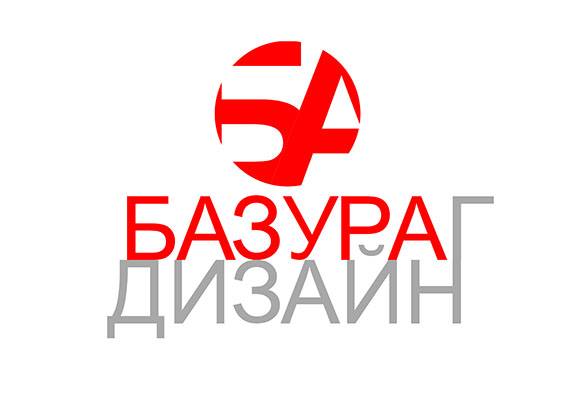 ХУВЬ ХҮНИЙ ТАЛААРХ МЭДЭЭЛЭЛЭцэг /эх/-ийн нэр_____________________ нэр________________________Хүйс _________1.3 Төрсөн__________ он ________ сар ________ өдөрТөрсөн аймаг, хот____________________сум,дүүрэг__________________Үндэс угсаа ________________________ овог ______________________Нийгмийн гарал_______________1.6 Сонирхож буй ажлын байр______________      Регистрийн дугаар..................................................         НДД №:...................................................................               ЭМД №:...................................................................        Авахыг хүсч буй цалингийн дүн.............................Гэр бүлийн байдал / Зөвхөн гэр бүлийн бүртгэлд байгаа хүмүүсийг бичнэ./1.8 Оршин суугаа хаяг: ________________________ аймаг, хот______________________ сум, дүүрэг      Гэрийн хаяг:_______________________________ Утас: ________________ факс ______________     И-мэйл хаяг: __________________________ Шуудангийн хаяг _____________________________1.9 Онцгой шаардлага гарвал харилцах хүний нэр ____________________ Утас _________________2. БОЛОВСРОЛЫН ТАЛААРХ МЭДЭЭЛЭЛ2.1 Боловсрол Дээд                      Тусгай дунд                    Бүрэн дунд                      Бүрэн бус дунд                   БусадТаны эзэмшсэн мэргэжил, боловсрол (Ерөнхий боловсролын сургуулийг оруулан бичнэ)2.2 Мэргэшлийн бэлтгэл2.3 Гадаад хэлний мэдлэг2.4 Компьютерийн болон оффисийн тоног төхөөрөмж, технологи эзэмшсэн байдал /+ тэмдэглэнэ/3. УР ЧАДВАРЫН ТАЛААРХ МЭДЭЭЛЭЛ3.1 Хөдөлмөр эрхлэлтийн байдал3.2 Ур чадвар /1-тааруу, 2-дунд, 3-сайн/3.3 Тогтвор суурьшилтай ажиллах жил	1 жил хүртэл 	1-3 жил 	- аас дээш3.4 Жолооны үнэмлэхтэй эсэх  	 Жолооны үнэмлэхний дугаар _____________________                                                                 Ангилал_____________         Хэдэн жил жолоо барьсан_________ДӨРӨВ. ТАНЫ ХУВЬ ХҮНИЙ ОНЦЛОГУУД4.1  Таны сул ба давуу тал4.2 Таныг ажил хийхэд /Гэр бүл, ах дүүс, аав, ээж, үр хүүхдүүд  ар гэрээс/ ямар нэгэн асуудалтай  эсэх /ажил хийх болон илүү цагаар ажиллахад/                              Байгаа                                  Байхгүй 4.3 Илүү цагаар сууж ажиллах боломжтой эсэх	Тийм	Үгүй4.4 Хэрэв та илүү цагаар ажиллах боломжтой бол өдөрт хэдэн цаг ажиллах боломжтой вэ?_______________________________________________________________________________________4.5 Та зарим тохиолдолд амралтын өдрөөр ажиллах боломжтой юу? /хагас, бүтэн сайн өдөр/		      Тийм 		         Үгүй	Хэрэв үгүй бол		_____________________________________________________________________________________________________________________________________________________________________________4.6 Та хийж буй ажилдаа үнэнч шударга чин сэтгэлээсээ хандаж чаддаг уу? _______________________________________________________________________________________4.7  Шийтгэл / Урьд өмнө ял шийтгэл эсвэл ямар нэгэн сахилгын арга хэмжээ авагдаж байсан эсэх/         Тийм            Үгүй                    Тайлбар__________________________________________________ 4.8 Санал хүсэлт___________________________________________________________________________________________________________________________________________________________________________________________________________________________________________________Дээрх мэдээлэл үнэн зөв болохыг батлав. /гарын үсэг/................................     20....оны .... сарын .... өдөрТаны юу болохГэр бүлийн гишүүнд эцэг/эх/-ийн болон өөрийн нь нэрТөрсөн онТөрсөн аймаг, хот сум, дүүрэгОдоо эрхэлж буй ажил
Хаана /гадаад улс, аймаг хот /Ямар сургууль төгссөн /сургуулийн нэр/Элссэн огнооТөгссөн огнооЭзэмшсэн мэргэжилҮнэмлэхний дугаарГолч онооЗэрэг цолХаана ямар байгууллагад /гадаад, дотоод/Эхэлсэн дууссан он сар өдөрХугацааЯмар чиглэлээрҮнэмлэх, гэрчилгээ олгосон он сар өдөрГадаад хэлний нэрҮзсэн хугацааСонсож ойлгохСонсож ойлгохСонсож ойлгохӨөрөө ярихӨөрөө ярихӨөрөө ярихУншихУншихУншихБичихБичихБичихСайнДундМууСайнДунд Муу СайнДундМуу СайнДундМууЭзэмшсэн оффисийн тоног төхөөрөмж, технологийн нэрЭзэмшсэн оффисийн тоног төхөөрөмж, технологийн нэрТүвшинТүвшинТүвшинЭзэмшсэн оффисийн тоног төхөөрөмж, технологийн нэрЭзэмшсэн оффисийн тоног төхөөрөмж, технологийн нэрДундСайнонцИнтернетийн орчинд ажиллахИнтернетийн орчинд ажиллахДотоод сүлжээ ашиглахДотоод сүлжээ ашиглахОффисийн тоног төхөөрөмж ашиглахСкайнерОффисийн тоног төхөөрөмж ашиглахПринтерОффисийн тоног төхөөрөмж ашиглахХувилагчОффисийн тоног төхөөрөмж ашиглахфаксОффисийн тоног төхөөрөмж ашиглахКамер, аппаратЭзэмшсэн программын нэрТүвшинТүвшинТүвшинЭзэмшсэн программын нэрдундсайнонц Байгууллагын нэр, түүний хэлтэс, албаЭрхэлж байсан албан тушаалАжилд орсон огнооАжлаас гарсан огнооСарын цалин /төг/Хувь хүний ур чадварХувь хүний ур чадварТүвшинБүлгээр ажиллах ур чадварТүвшинӨөрийгөө танин мэдэхӨөрийгөө эрхэмлэн дээдлэх зүйлс ба тэргүүлэх чиглэлээ тодорхойлох1  2  3Үр нөлөөтэй баг бүрдүүлэх1  2  3Өөрийгөө танин мэдэхТанин мэдэх хэв маягаа тогтоох1  2  3Бусдын эрх мэдэл, бүрэн эрхийг хүндэтгэх, дэмжих1  2  3Өөрийгөө танин мэдэхӨөрчлөлтийг хүлээн авах1  2  3Мэдлэг, мэдээллээ бусадтай хуваалцах1  2  3Стрессээ тайлахСтрессийн хүчин зүйлсийг намжаах1  2  3Бусад ур чадварТүвшинСтрессээ тайлахЦагийг зүй зохистой ашиглах1  2  3Үүрэг хүлээх1  2  3Стрессээ тайлахЭрх мэдлээ төлөөлүүлэх1  2  3Хариуцлага хүлээх1  2  3Хүмүүсийн хоорондын харилцааны ур чадварХүмүүсийн хоорондын харилцааны ур чадварТүвшинДээр дурьдсанаас бусад ур чадвараасаа заримыг нэрлэнэ үүТүвшинБусадтай бие биенийгээ дэмжсэн харилцаа холбоо тогтоохХаламжлах1  2  3Жолооны үнэмлэхтэй эсэхАнгилал..............................Тийм үгүй/зур/Бусадтай бие биенийгээ дэмжсэн харилцаа холбоо тогтоохЗөвөлгөө өгөх1  2  3Жолооны үнэмлэхтэй эсэхАнгилал..............................Тийм үгүй/зур/Бусадтай бие биенийгээ дэмжсэн харилцаа холбоо тогтоохБусдыг сонсох1  2  31  2  3Эрх мэдлийнхээ хүрээнд бусдад нөлөөлөхЭрх мэдлээ хэрэгжүүлэх1  2  31  2  3Эрх мэдлийнхээ хүрээнд бусдад нөлөөлөхБусдад нөлөөлөх1  2  31  2  3Эрх мэдлийнхээ хүрээнд бусдад нөлөөлөхБусдад бүрэн эрх олгох1  2  31  2  3Бусдад урам хайрлахҮр нөлөөгүй үйл ажиллагааг илрүүлэх1  2  31  2  3Бусдад урам хайрлахУрам зориг оруулах орчин бий болгох1  2  31  2  3Бусдад урам хайрлахАмжилтыг урамшуулах1  2  31  2  3Зөрчлийг зохицуудахШалтгааныг тогтоох1  2  31  2  3Зөрчлийг зохицуудахТохирох стратегийг сонгох1  2  31  2  3Зөрчлийг зохицуудахСөргөлдөх явдлыг арилгах1  2  31  2  3Таны давуу талТаны сул тал